MODULO DI ADESIONEDA INVIARE a mezzo PEC confindustriavda@pec.itLa sottoscritta Azienda chiede di aderire a CONFINDUSTRIA VALLE D’AOSTADati Aziendali (compilare tutti i campi)Ragione SocialeLegale RappresentanteIn qualità (Presidente - Amministratore Unico – Consigliere delegato – Procuratore – Direttore Generale – Socio amministratore)Sede Legale		Sito InternetE-mail PEC (per invio comunicazioni ufficiali)Sede produttiva in Valle d’Aosta (se diversa dalla sede legale) ISCRIZIONE AD ALTRE ASSOCIAZIONI (Territoriali/Categoria Sistema Confindustria)DICHIARAZIONE Nel richiedere l’ammissione a codesta Associazione, la Scrivente accetta fin d’ora le norme e gli obblighi derivanti dallo Statuto di Confindustria Valle d’Aosta, in particolare dichiara di conoscere quanto previsto all’art. 4 in merito all’impegno biennale che si assume con l’Associazione e la previsione di tacito rinnovo del rapporto associativo. I contributi associativi versati all’Associazione sono totalmente deducibili dal reddito d’impresa.Il Legale Rappresentante dichiara, assumendosene la piena responsabilità, di non aver riportato condanne in sede penale iscritte nel casellario giudiziario né di avere a carico procedimenti penali pendenti.DOCUMENTAZIONE DA PRODURRE A CORREDO DELLA DOMANDAVisura CameraleAccredito bancario su Banca Passadore SpA IT 98 N 03332 01200 000002520059 di Euro 100.00 (*) da effettuarsi a titolo di quota di iscrizione una tantum* La copia del documento comprovante l'avvenuto pagamento deve essere allegata alla domanda.PRIVACYAi sensi del Regolamento Europeo n. 679/2016 (c.d. “GDPR”), in vigore a decorrere dal 25 maggio 2018, Vi informiamo che i dati personali da Voi forniti, ovvero altrimenti acquisti nell’ambito delle nostre attività o che saranno in futuro acquisiti, formeranno oggetto di trattamento nel rispetto della normativa sopra richiamata e degli obblighi di riservatezza cui è ispirata l’attività della nostra Associazione. L’informativa completa è reperibile sul sito https://www.confindustria.aosta.it/informative-privacy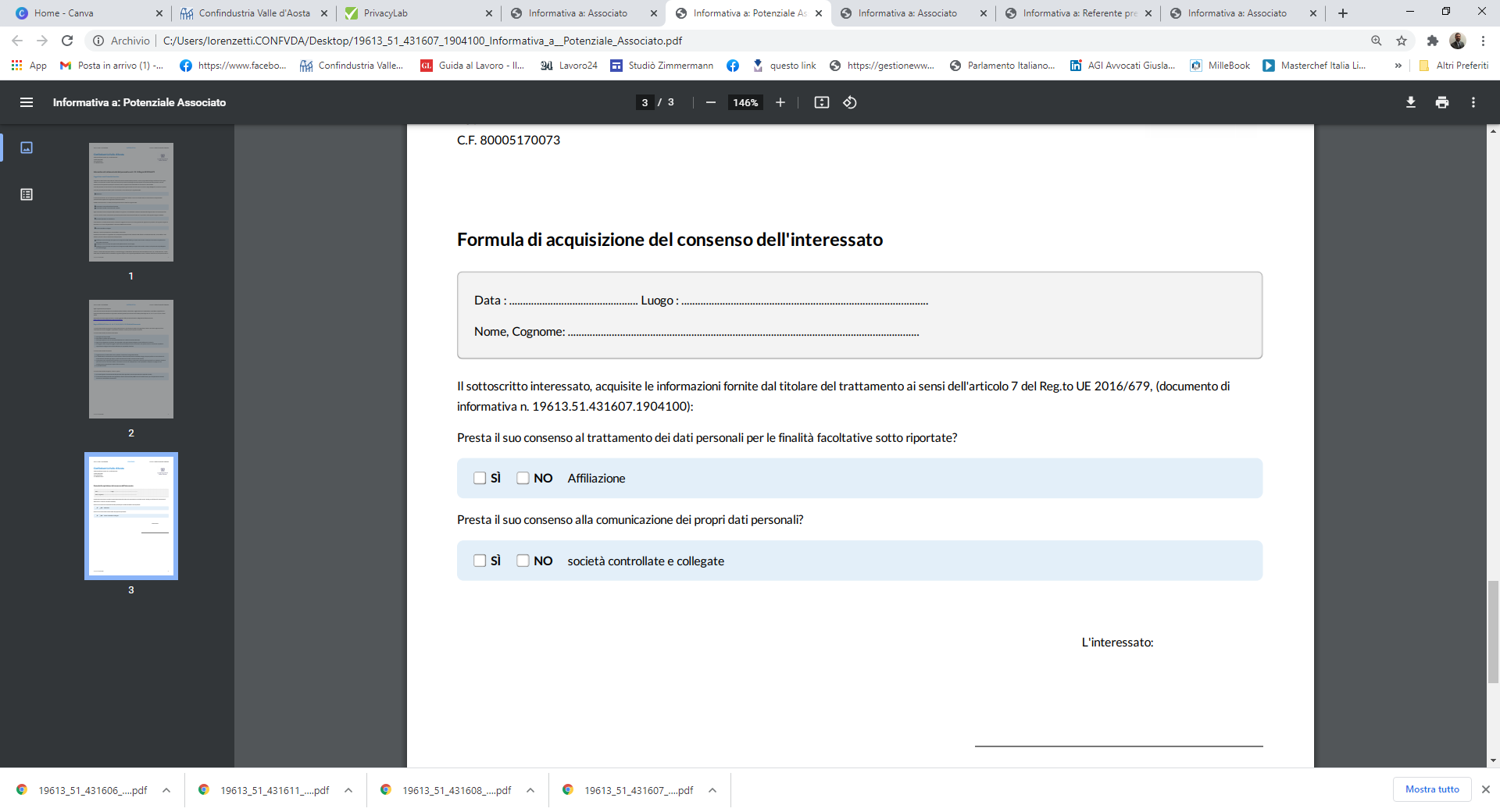 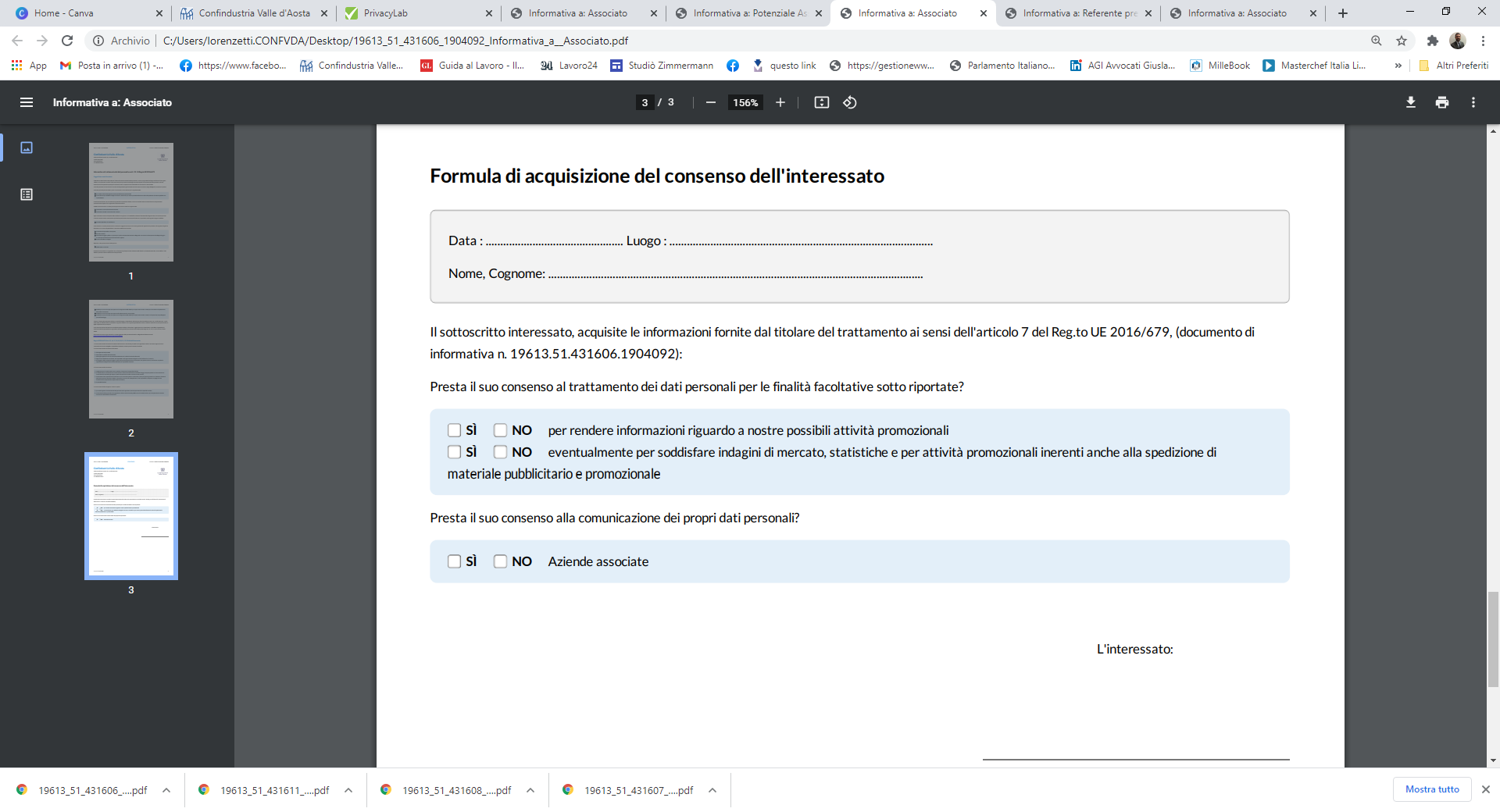 Luogo e data   							FIRMA Via  Città  Cap  Prov.  Tel. FaxE-mail E-mail ViaCittàCapProv.TelFaxE-mailE-mailReferente per comunicazioni con Associazione (Cognome e Nome) E-mail Partita IVA Codice FiscaleIscrizione Registro delle impreseTribunale diCapitale SocialeFatturato (ultimo anno) Descrizione attività  N. Dipendenti (in Valle d’Aosta)  CCNL Applicato 